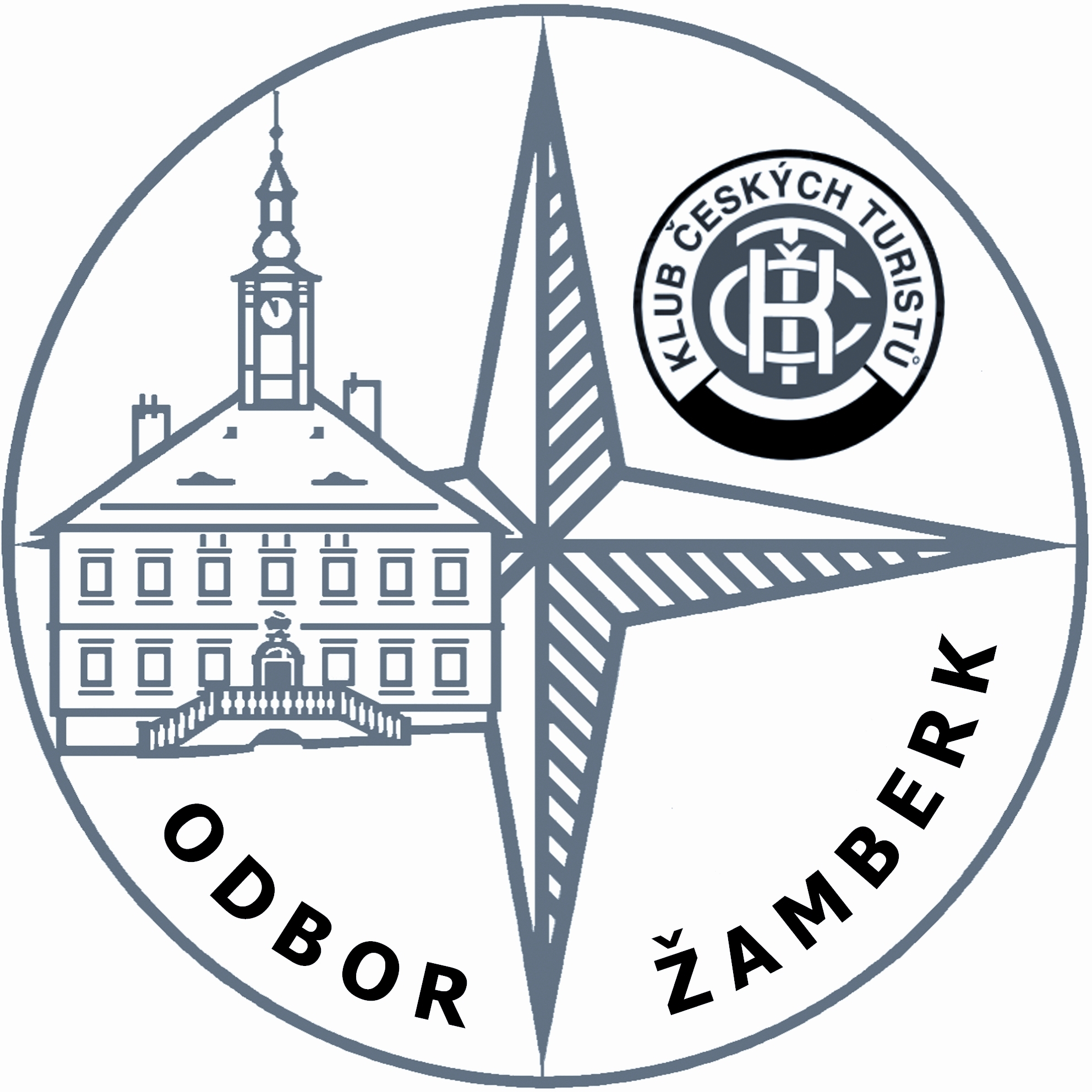 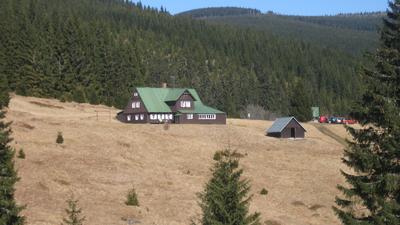 28.7. -1.8.2019KRKONOŠEKČT,  odbor Žamberk, pořádá ve dnech 28.7. až 1.8. 2019 turistickou akci, opět výlet do KrkonošDOPRAVA  –  vlastními  auty, nebo veřejnou dopravou.UBYTOVÁNÍ – Chalupa TSS - Žacléřské boudy. Pěkná, hezky vybavená chata, kde se vám bude určitě líbit. STRAVOVÁNÍ – Vařit je možno na chatě v plně vybavené kuchyni, během dne bude vždy možnost zastavit se v restauraci a doplnit kalorie. CENA A PLATBA – cena pobytu je 810,- Kč, (190 Kč/os/noc), vč. poplatků obci. Povlečení 50,- Kč. Parkovací karta max. pro 5 aut,  za auto  20,- Kč na den. Platba na účet 2800714844/2010 do 20.7.2019.Program se bude organizovat dle potřeb účastníků a počasí. 
Toto je návrh vycházek.PROGRAM – neděle  28.7.2019 odjezd auty ze Žamberka v 7:00 hod do Žacléře, odtud v 9:00 hodin vycházka přes Bernatice cca 23 km asi 7 hodin. https://mapy.cz/s/3qgp7     odjezd na ubytování.
Ostatní, kteří nebudou chtít jít na pěší vycházku bude sraz na Chalupě TSS do 13 hodin
Turistická akce pro všechny !Ubytování v krásném prostředí Žacléřské boudyCena  pobytu jen 810,- KčDo 20.7.2019 na č.ú: 2800714844/2010pořádá KČT, 
odbor Žamberk
Tel.725766509kctzamberk@centrum.czPondělí:  29.7.2019. Pěší vycházka cca 22 km asi 7 hodin https://mapy.cz/s/3qgrE , ze Svobody nad Úpou přes Rýchorskou boudu, Dvorský les, Bednářovou cestou a Zlatou cestou zpět do Svobody n/Ú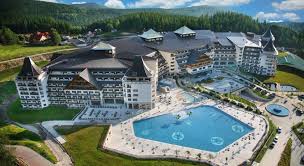 Úterý:  30.8.2019 výlet do Polského lázeňského města Karpacz, každý dle svých potřeb, nebo termálu v Jelenia Góra ,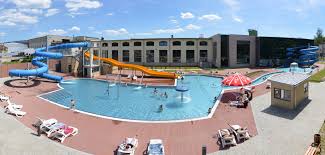 Středa: 31.7.2019  Pěší vycházka asi 18 km, cca 5,5 hodiny https://mapy.cz/s/3qgv7 , parkoviště Stachelberg, na Vizov a zpět přes Žacléř a Křenov, prohlídka pevnosti Stachelberg a rozhlednu Elišku
Čtvrtek 1.8.2019 Předat ubytování a odjezd do Horního Maršova a možnost třemi trasami na Lysečinskou boudu a Emminou cestou zpět do H. Maršova a odjezd domů. Trasa od 14 – 20 km.
Tuto turistickou akci organizuje, rád vás povede a bude odpovídat na všechny vaše dotazy – Jirka Broulík, tel: 725766509   broulik@razdva.cz .  Počet účastníků je omezen na 25  turistů (dle ubytování).Srdečně vás zdravíme a těšíme se na vaši účast. KČT,  odbor Žamberk.Uzávěrka přihlášek pro účastníky akce je 15.6.2019Možnost vlastního stravování – na chatě je plně zařízená kuchyněÚčastnit se mohou i nečlenové KČTPoznejte Krkonoše z druhé strany